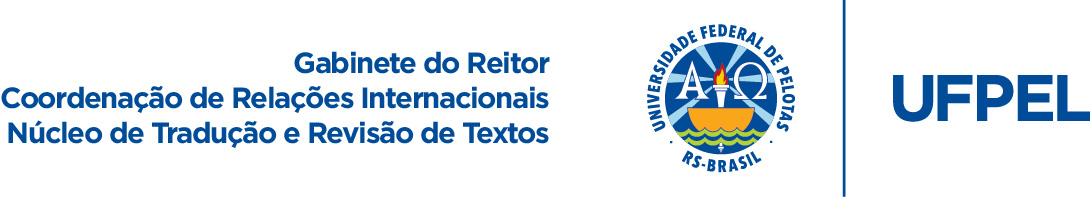 Disciplinas do Curso de Engenharia de Controle e Automação*Prezado(a) aluno(a): contribua para a melhoria destas traduções se constatar inconsistência terminológica. Envie sua crítica/sugestão de adequação/correção para crinter.traducoes@gmail.com.1º Semestre1º SemestreÁlgebra Linear Linear Algebra Cálculo ACalculus AIntrodução à Engenharia de Controle e AutomaçãoIntroduction to Agricultural EngineeringEletricidade e MagnetismoElectricity and MagnetismQuímica GeralGeneral Chemistry2º Semestre2º SemestreAlgoritmos e ProgramaçãoAlgorithms and ProgrammingCálculo BCalculus BCircuitos Elétricos IElectric Circuits IDesenho TécnicoTechnical DrawingEstatística BásicaBasic StatisticsFísica Básica IBasic Physics I3º Semestre3º SemestreEletrônica DigitalDigital ElectronicsEquações Diferenciais ADifferential Equations ACircuitos Elétricos IIElectric Circuits IIFísica Básica Experimental IBasic Experimental Physics IMedidas ElétricasElectrical MeasuresFísica Básica IIBasic Physics IIProgramação de ComputadoresComputer Programming4º Semestre4º SemestreCálculo Numérico ComputacionalComputational Numerical AnalysisEletrônica FundamentalFundamental ElectronicsInformática Industrial IIndustrial Informatics ILaboratório de Eletrônica DigitalDigital Electronics Laboratory Laboratório de Eletrônica IDigital Electronics Laboratory IMétodos OperacionaisOperational MethodsSinais e Sistemas Lineares ILinear Signals and Systems I5º Semestre5º SemestreEngenharia da InformaçãoInformation EngineeringFenômenos de TransporteTransport PhenomenaInformática Industrial IIIndustrial Informatics IIMecânica GeralGeneral MechanicsSistemas Digitais IDigital Systems ISinais e Sistemas Lineares IILinear Signals and Systems II6º Semestre6º SemestreEletrônica de Potência IPower Electronics IMecânica dos SólidosSolid MechanicsMedição de Grandezas MecânicasMeasurement of Mechanical QuantitiesMicroprocessadoresMicroprocessorsProcessos de Fabricação MecânicaMechanical Manufacturing ProcessesSistemas RealimentadosFeedback Systems7º Semestre7º SemestreControle MultivariávelMultivariable ControlEletrotécnica IndustrialIndustrial ElectrotechnologyModelagem e Controle de Sistemas AutomatizadosModeling and Controlling Automated SystemsProjeto e Manufatura Assistida por ComputadorComputer Assisted Design and ManufacturingRedes de ComputadoresComputer NetworkTecnologia de Comando NuméricoNumerical Command Technology8º Semestre8º SemestreSistemas Integrados de ManufaturaComputer Integrated ManufacturingAcionamentos Hidráulicos e PneumáticosHydraulic and Pneumatic DrivesConversão Eletromecânica de EnergiaElectromechanical Energy ConversionRobótica IndustrialIndustrial RoboticsSistemas Não LinearesNonlinear SystemsSistemas Produtivos IProduction Systems I9º Semestre9º SemestreEngenharia Econômica IEconomic Engineering IRobótica MóvelMobile RoboticsTrabalho de Conclusão de Curso IUndergraduate Thesis I10º Semestre10º SemestreEstágio Curricular ObrigatórioProfessional InternshipMeio Ambiente e DesenvolvimentoEnvironment and DevelopmentTrabalho de Conclusão de Curso IIUndergraduate Thesis IISaúde e Segurança do TrabalhoHealth and Work SafetyOPTATIVAS OPTATIVAS Acionamento ElétricoElectric DriveCircuitos Elétricos IIIElectric Circuits IIIConfiabilidadeReliability EngineeringElementos de MáquinasMachinery ElementsEletrônica de Potência IIPower Electronics IIEletrônica de PulsoPulse ElectronicsEquações Diferenciais BDifferential Equations BEtnologia Afro-Americana IAfrican-American Ethnology IFundamentos de Inteligência ArtificialFundamentals of Artificial IntelligenceInstrumentação em ControleInstrumentation and ControlIntrodução ao Processamento Paralelo e DistribuídoIntroduction to Parallel and Distributed ProcessingLaboratório de Eletrônica II-BDigital Electronics Laboratory II-BLaboratório de Eletrônica IIIDigital Electronics Laboratory IIILíngua Brasileira de Sinais I LIBRAS I)Brazilian Sign LanguageProcessamento Digital de SinaisDigital Signal Processing